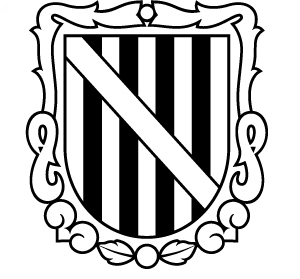 _____________ , ______ d _______________ de 20___[Rúbrica: titular/representant]Documentació adjunta:1. Persona físicaA) Fotocòpia DNI/CIF (sol·licitant i del representant).B) Si escau, acord de representació.C) En cas de curses de bous duts a terme a places de toros sense local de feinejat:Autorització d’úsdel establiment que s’emprarà com a local de feinejat.D) En cas de curses de bous dutes a terme a places de toros amb local de feinejat:Autorització de la propietat o explotador de la plaça de toros per a la utilització del local de feinejat.E) Autorització de la sala de tractament per a l’entrada de les carns procedents dels animals lidiats.2. Persona jurídica i altresA) Fotocòpia DNI/CIF (sol·licitant i representant).B) Fotocòpia del document constitutiu de la societat, amb els estatuts i la llista actualitzada de socis.C) Acord de representació o poder de representació.D) En cas de curses de bous duts a terme a places de toros sense local de feinejat:Autorització d’ús del establiment que s’emprarà com a local de feinejat.E) En cas de curses de bous dutes a terme a places de toros amb local de feinejat:Autorització de la propietat o explotador de la plaça de toros per a la utilització del local de feinejat.F) Autorització de la sala de tractament per a l’entrada de les carns procedents dels animals lidiats.Sol·licitud d’autorització de producció de carn de bous de lídiaRegistre:1. SOL·LICITANT1. SOL·LICITANT1. SOL·LICITANT1. SOL·LICITANT1. SOL·LICITANTNom i llinatges / raó social:DNI/CIF:Nom i llinatges / raó social:DNI/CIF:Nom i llinatges / raó social:DNI/CIF:Nom i llinatges / raó social:DNI/CIF:Nom i llinatges / raó social:DNI/CIF:Adreça de notificació:Adreça de notificació:Adreça de notificació:Adreça de notificació:Adreça de notificació:Localitat:Localitat:Codi postal: Codi postal: Municipi:Informació addicional Informació addicional Informació addicional Informació addicional Informació addicional Telèfon:Fax:Fax:Adreça electrònica: Adreça electrònica: 2. Representant (en el cas de persona jurídica)2. Representant (en el cas de persona jurídica)2. Representant (en el cas de persona jurídica)2. Representant (en el cas de persona jurídica)2. Representant (en el cas de persona jurídica)Nom i llinatges:DNI:Nom i llinatges:DNI:Nom i llinatges:DNI:Nom i llinatges:DNI:Nom i llinatges:DNI:Adreça de notificació:Adreça de notificació:Adreça de notificació:Adreça de notificació:Adreça de notificació:Localitat:Localitat:Codi postal: Codi postal: Municipi:Informació addicional Informació addicional Informació addicional Informació addicional Informació addicional Telèfon:Fax:Fax:Adreça electrònica: Adreça electrònica: 3. dades específiquesLocal de feinejat: Tipus d’espectacle taurí: Localització de l’espectacle taurí: Data/es:Sala de tractament :EXPÒS: Que conec la legislació vigent que regula la producció de carn de lídia, Reial decret 260/2002, de 8 de març, pel qual s’estableixen les condicions sanitàries aplicables a la producció i comercialització de carns de bous de lídia.SOL·LICIT:Autorització de la posada en funcionament del local de feinejat descrit anteriorment per als animals lidiats als espectacles taurins recollits a aquesta sol·licitud.DECLAR, sota la meva responsabilitat, que totes les dades que contenen aquesta sol·licitud i els impresos que hi corresponen són vertaderes.EM COMPROMET A: Aportar els justificants necessaris per comprovar les dades incloses en la sol·licitud. Complir els requisits de compromís que estableix la normativa vigent, i facilitar i acceptar, si escau, la realització de controls administratius i les inspeccions sobre el terreny que l’autoritat competent consideri necessaris.D’acord amb l’article 37.2 de la Llei 3/2003, de 26 de març, de règim jurídic de l’Administració de la Comunitat Autònoma de les Illes Balears, en cas que ja hàgiu presentat algun dels documents anteriors, indicau l’expedient en què consta aquesta documentació.